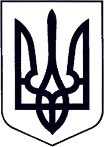 У К Р А Ї Н АЗАКАРПАТСЬКА ОБЛАСТЬМУКАЧІВСЬКА МІСЬКА РАДАВИКОНАВЧИЙ КОМІТЕТР І Ш Е Н Н Я25.06.2019		                               Мукачево                                              № 170          Про  визначення  способу участі матері у вихованні дітей.Розглянувши заяву ***, мешканки м. ***, *** про визначення їй способу участі у вихованні дітей: ***, *** року народження та ***, *** року народження, які після розлучення батьків залишилися проживати з батьком, *** в ***, враховуючи вік дітей, стан виконання батьками батьківських обов’язків, беручи до уваги думку обох батьків, з метою забезпечення участі обох батьків у вихованні дітей, відповідно до ст.158 Сімейного кодексу України, п.73 «Порядку провадження органами опіки та піклування діяльності, пов’язаної із захистом прав дитини», затвердженого Постановою Кабінету Міністрів України № 866 від 24.09.2008р. «Питання діяльності органів опіки та піклування, пов’язаної із захистом прав дитини», керуючись пп.4 п. б ч.1 ст. 34, ч.1 ст.52, ч.6 ст.59 Закону України «Про місцеве самоврядування в Україні», виконавчий комітет Мукачівської міської ради вирішив: Встановити ***, мешканці ***, порядок її побачень з дітьми: ***, ***року народження та ***, *** року народження: щочетверга, першої та третьої суботи, другої та четвертої неділі кожного місяця з 11 до 16 години на території м. Мукачева, в інший час або за межами міста Мукачева за попередньої домовленості між батьками дитини. Контроль за виконанням цього рішення покласти на начальника служби у справах дітей виконавчого комітету Мукачівської міської ради. О. Степанову.Міський голова                                                                                      А. Балога